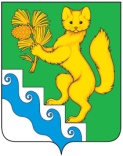 АДМИНИСТРАЦИЯ БОГУЧАНСКОГО РАЙОНАПОСТАНОВЛЕНИЕ27.12.2022                          с.  Богучаны                               № 1360-пО внесении изменений    в  постановление администрации Богучанского района от 30.08.2016 № 639-п «Об утверждении Методики прогнозирования     поступлений доходов в районный бюджет, в отношении которых Администрация Богучанского района осуществляет бюджетные полномочия главного администратора доходов на текущий финансовый год, очередной финансовый год и плановый период»В соответствии с пунктом 1 статьи 160.1 Бюджетного кодекса Российской Федерации, постановлением Правительства Российской Федерации от 23.06.2016 № 574 «Об общих требованиях к методике прогнозирования поступлений доходов в бюджеты бюджетной системы Российской Федерации», постановлением Правительства Российской Федерации от 05.06.2019 № 722 «О внесении изменений в общие требования к методике прогнозирования поступлений доходов в бюджеты бюджетной системы  Российской Федерации», ст. ст. 7,47 Устава Богучанского района Красноярского края, ПОСТАНОВЛЯЮ:1. Внести в постановление администрации Богучанского района от 30.08.2016 № 639-п «Об утверждении Методики прогнозирования     поступлений доходов в районный бюджет, в отношении которых Администрация Богучанского района осуществляет бюджетные полномочия главного администратора доходов на текущий финансовый год, очередной финансовый год и плановый период» (далее - постановление) изменения следующего содержания:1.1. Исключить из водной части постановления  ссылку на постановление Правительства  Российской Федерации от 05.06.2019 № 722 «О внесении изменений в общие требования к методике прогнозирования поступлений доходов в бюджеты бюджетной системы Российской Федерации».1.2.  Приложение к постановлению  изложить в новой редакции, согласно Приложению к настоящему постановлению.2. Контроль за исполнением настоящего постановления возложить на заместителя Главы Богучанского района по экономике и финанса А.С. Арсеньеву.3.  Постановление    вступает   в   силу   со    дня, следующего   за днем его опубликования в Официальном вестнике Богучанского района.Глава Богучанского района                                                   А.С. МедведевПриложение к постановлениюадминистрации Богучанского района                                                                                                                                                    от 27.12.2022 № 1360-пПриложение   к постановлению администрации Богучанского района  от 30.08.2016 № 639-пМетодикапрогнозирования     поступлений    доходов в районный бюджет, в отношении которых Администрация Богучанского района   осуществляет бюджетные полномочия главного администратора  доходов на текущий финансовый год, очередной финансовый год и плановый период
1. Общие положения1.1.  Настоящая Методика  прогнозирования     поступлений    доходов в районный бюджет, в отношении которых Администрация Богучанского района  (далее - Администрация) осуществляет бюджетные полномочия главного администратора  доходов на текущий финансовый год, очередной финансовый год и плановый период (далее - Методика), определяет  основные принципы и алгоритм прогнозирования поступлений соответствующих доходов в районный бюджет  на текущий финансовый год, очередной финансовый год и плановый период.1.2. Прогнозирование поступлений доходов в районный бюджет осуществляется в соответствии с действующим бюджетным законодательством Российской Федерации, нормативными правовыми актами Администрации Богучанского района.1.3. Для расчета прогнозного объема поступлений доходов используются:- данные месячного, квартального и годового отчетов об исполнении бюджета Администрации Богучанского района;- оценка поступления платежей в  районный бюджет в текущем финансовом году;- ожидаемых результатов работы по взысканию дебиторской задолженности по доходам прошлых лет.1.4.  Прогнозирование доходов бюджета на текущий финансовый год (в части формирования уточненной оценки поступления доходов бюджета в текущем финансовом году) осуществляется с применением соответствующих методов прогнозирования, при этом учитываются данные о фактических поступлениях доходов на последнюю отчетную дату.1 Код бюджетной классификации доходов без пробелов и кода главы главного администратора доходов бюджета.2 Характеристика метода расчета прогнозного объема поступлений (определяемая в соответствии с подпунктом «в» пункта 3 общих требований к методике прогнозирования поступлений доходов в бюджеты бюджетной системы Российской Федерации, утвержденных постановлением Правительства Российской Федерации от 23 июня 2016 г. № 574 «Об общих требованиях к методике прогнозирования поступлений доходов в бюджеты бюджетной системы Российской Федерации»).3 Формула расчета прогнозируемого объема поступлений (при наличии).4 Описание фактического алгоритма расчета прогнозируемого объема поступлений (обязательно – в случае отсутствия формулы расчета, по решению главного администратора доходов – в случае наличия формулы расчета).5 Описание всех показателей, используемых для расчета прогнозного объема поступлений, с указанием алгоритма определения значения (источника данных) для каждого из соответствующих показателей.№
п/пКод главного администратора доходовНаименование главного администратора доходовКБК Наименование
КБК доходовНаименование метода расчета 2Формула расчета3Алгоритм расчета4Описание показателей51806Администрация Богучанского района 1080715011000110Государственная пошлина за выдачу разрешения на установку рекламной конструкции (основной платеж)Методом прямого расчетаД=∑Уi*Pi,Прогнозируется с учетом главы 25.3. «Государственная пошлина» Налогового кодекса Российской Федерации исходя из:-планируемого к оказанию  в очередном финансовом году и плановом периоде муниципальных услуг,при предоставлении которых взимается государственная пошлина;-размер соответствующей государственной пошлины (с учетом планируемых изменений законодательства) в части изменения размера платежей.Д-прогнозируемый объем доходов,Уi-прогнозируемое количество оказываемых муниципальных услуг i –итого вида, Рi-  размер государственной пошлины за оказание муниципальных услуг i – итого вида (с учетом изменения законодательства).При этом Уi -прогнозируется исходя из анализа динамики фактически предоставленных услуг за три предыдущих года, оценки на текущий финансовый год, а также с учетом других факторов, влияющих на количество предоставленных услуг (изменения законодательства, окончание срока действия выданных документов и др.).2806Администрация Богучанского района 10807174010000110Государственная пошлина за выдачу органом местного самоуправления муниципального района специального разрешения на движение по автомобильным дорогам транспортных средств, осуществляющих перевозки опасных, тяжеловесных и (или) крупногабаритных грузов, зачисляемая в бюджеты муниципальных районовМетодом прямого расчетаД=∑Уi*Pi,Прогнозируется с учетом главы 25.3. «Государственная пошлина» Налогового кодекса Российской Федерации, ст. 333.3 «Размеры государственной пошлины за государственную регистрацию, а также за совершение прочих юридически значимых действий»исходя из: - планируемого к оказанию в очередном финансовом году и плановом периоде муниципальных услуг, при предоставлении которых взимается государственная пошлина; - размер соответствующей государственной пошлины (с учетом планируемых изменений законодательства) в части изменения размера платежей. Д -  прогнозируемый объем доходов,Уi- прогнозируемое количество оказываемых муниципальных услуг i –итого вида, Рi- размер государственной пошлины за оказание муниципальных услуг i – итого вида (с учетом изменения законодательства).При этом Уiпрогнозируется исходя из анализа динамики фактически предоставленных услуг за три предыдущих года, оценки на текущий финансовый год, а также с учетом других факторов, влияющих на количество предоставленных услуг (изменения законодательства, окончание срока действия выданных документов и др.).3806Администрация Богучанского района 11105035050000120Доходы от сдачи в аренду имущества, находящегося в оперативном управлении органов управления муниципальных районов и созданных ими учреждений (за исключением имущества муниципальных автономных учреждений)Методом прямого расчетаД = (∑Аi- Арасторг+Анов) *12*Кувел*С+З При оценке поступлений на текущий финансовый год производится корректировка полученной суммы с учетом данных о фактическом поступлении доходов на последнюю отчетную дату (в том числе увеличение на суммы фактически поступивших разовых поступлений либо уменьшение на суммы фактически произведенных возвратов) Прогнозирование поступлений на плановый период осуществляется аналогично прогнозированию доходов yа очередной финансовый год? при этом в качестве базовых показателейпринимаются показатели года, предшествующего планируемому.Д-прогнозируемый объем доходов от сдачи в аренду имущества в год,Аi– размер начислений за месяц, предшествующий месяцу, в котором производится планирование, по i-тому договору аренды,  Арасторг– размер начислений в месяц по договорам аренды, которые будут расторгнуты в течение текущего финансового года, Анов – размер начислений в месяц по планируемым к заключению договорам аренды, и Кувел– коэффициент, учитывающий прогнозируемое увеличение размера арендной платы в очередном финансовом году, предусмотренную договором аренды, С – процент собираемости арендных платежей равный 100%,   З – прогнозируемое погашение задолженности по арендным платежам (определяется в процентах от суммы задолженности, сложившейся по состоянию на 1 января очередного финансового года).4806Администрация Богучанского района 11301995059995130Прочие доходы от оказания платных услуг получателями средств бюджетов муниципальных районов (на предоставление информационных услуг в системе ГИС ОГД)Методом прямого расчетаД = При оценке поступлений на текущий финансовый год производится корректировка полученной суммы с учетом данных о фактическом поступлении доходов на последнюю отчетную дату (в том числе увеличение на суммы фактически поступивших разовых поступлений либо уменьшение на суммы фактически произведенных возвратов) Прогнозирование поступлений на плановый период осуществляется аналогично прогнозированию доходов на очередной финансовый год. при этом в качестве базовых показателейпринимаются показатели года, предшествующего планируемому.Д-прогнозируемый объем доходов бюджета; Vi– прогнозируемый объем запрашиваемой информации  i- того вида ( определяется исходя из усредненных годовых объемов запрашиваемой информации за предыдущие три года)          - расходы на изготовление  итого вида копий запрашиваемых документов и (или) материалов в соответствии с размерами, установленными Правилами взимания платы за предоставление  информационной деятельности  органов местного самоуправления, утвержденными постановлением правительства РФ  от 13.03.2020  № 279 « Об информационной обеспеченности градостроительной деятельности»5806Администрация Богучанского района 11302065059991130Доходы, поступающие в порядке возмещения расходов, понесенных в связи с эксплуатацией имущества муниципальных районов (возмещение коммунальных услуг)Методом прямого расчетаД = (∑ Аi- Арасторг+Анов) *Ик* +З,По доходам, основанием получения которых являются договоры на возмещение расходов, понесенных в связи с эксплуатацией имущества муниципального района, прогнозирование поступлений на планируемый период осуществляется на основании данных о текущих и планируемых платежах.За основу расчета прогнозируемых годовых начислений принимается сумма начисленных в текущем  финансовом году платежей по действующим договорам на возмещение эксплуатационных расходов по оплате коммунальных, административно-хозяйственных, услуг связи и охраны помещения (далее по тексту – эксплуатационные расходы). Величина годовых начислений уточняется на сумму начислений по договорам, которые предполагается заключить в планируемом периоде, а также по договорам, срок действия которых истекает в текущем финансовом году, и которые не предполагается продлить либо заключить с другими лицами. Полученная годовая сумма начислений корректируется на планируемое изменение цен на эксплуатационные расходы.Основанием для получения информации для прогнозирования доходов являются договоры (контракты) на возмещение эксплуатационных расходов. Д – прогнозируемый объем доходов Аi – размер годовых начислений по i-тому договору (контракту) на возмещение эксплуатационных расходов в текущем финансовом году,Арасторг – размер годовых начислений по договорам (контрактам) на возмещение эксплуатационных расходов, которые будут расторгнуты в течение текущего финансового года,Анов – размер годовых начислений по планируемым к заключению договорам (контрактам) на возмещение эксплуатационных расходов,Ик – индекс-дефлятор цен по отрасли «Производство, передача и распределение электроэнергии, газа, пара и горячей воды» в очередном финансовом году, %,З – прогнозируемое погашение задолженности.6806Администрация Богучанского районаАдминистрация Богучанского района 11302995050000130Прочие доходы от компенсации затрат бюджетов муниципальных районовМетодом прямого расчетаПрогнозирование поступлений в части возврата дебиторской задолженности прошлых лет осуществляется исходя из прогнозируемого по состоянию на 1 января года, на который  осуществляется прогнозирование, объема дебиторской задолженности подлежащей возврату  в местный бюджет в соответствующем финансовом году с учетом установленных сроков возврата такой задолженности, а также ожидаемых результатов  работы по взысканию дебиторской задолженности, при оценке поступлений на текущий финансовый год производится корректировка полученной суммы с учетом данных о фактическом поступлении доходов. Источником данных, используемых для расчета прогнозируемого дохода районного  бюджета, являются форма 0503169 «Сведения по дебиторской и кредиторской задолженности».7806Администрация Богучанского района11610031050000140Возмещение ущерба при возникновении страховых случаев, когда выгодоприобретателями выступают получатели средств бюджета муниципального районаМетод усреднения Прогнозирование поступлений осуществляется на основании усреднения годовых объемов доходов за 3 года  или за весь период  поступления данного вида доходов в случае, если он не превышает 3 лет. В случае если на начало n- финансового года  прогнозируется  наличие задолженности, при прогнозировании поступлений  учитывается ее взыскание (исходя из планируемых мероприятий по ее взысканию). При оценке поступлений на текущий финансовый год производится корректировка полученной суммы с учетом данных о фактическом поступлении доходов на последнюю отчетную дату (в том числе увеличение суммы фактически поступивших разовых поступлений либо умещение на сумму  фактически произведенных возвратов).Д – прогнозируемый объем доходов в n- ном финансовом году; n-год, на который осуществляется прогнозирование поступлений, Фi - фактическое (прогнозируемое) поступление доходов в  i- том финансовом году; Рi-  фактическое (прогнозируемое) разовое поступление в i - том финансовом году;В- прогнозируемое погашение задолженности а n -ном финансовом году ( определяется в процентах от суммы задолженности прогнозируемой по состоянию на 1 января n-го финансового года)8806Администрация Богучанского района11610032050000140Прочее возмещение ущерба, причиненного муниципальному имуществу муниципального района (за исключением имущества, закрепленного за муниципальными бюджетными (автономными) учреждениями, унитарными предприятиями)Метод усреднения Прогнозирование поступлений осуществляется на основании усреднения годовых объемов доходов за 3 года  или за весь период  поступления данного вида доходов в случае, если он не превышает 3 лет. В случае если на начало n- финансового года  прогнозируется  наличие задолженности, при прогнозировании поступлений  учитывается ее взыскание (исходя из планируемых мероприятий по ее взысканию). При оценке поступлений на текущий финансовый год производится корректировка полученной суммы с учетом данных о фактическом поступлении доходов на последнюю отчетную дату (в том числе увеличение суммы фактически поступивших разовых поступлений либо умещение на сумму  фактически произведенных возвратов).Д – прогнозируемый объем доходов в n- ном финансовом году; n-год, на который осуществляется прогнозирование поступлений, Фi - фактическое (прогнозируемое) поступление доходов в  i- том финансовом году; Рi-  фактическое (прогнозируемое) разовое поступление в i - том финансовом году;В- прогнозируемое погашение задолженности а n -ном финансовом году ( определяется в процентах от суммы задолженности прогнозируемой по состоянию на 1 января n-го финансового года)9806Администрация Богучанского района11607010050000 40Штрафы, неустойки, пени, уплаченные в случае просрочки исполнения поставщиком (подрядчиком, исполнителем) обязательств, предусмотренных муниципальным контрактом, заключенным муниципальным органом, казенным учреждением муниципального районаМетод усреднения Прогнозирование поступлений осуществляется на основании усреднения годовых объемов доходов за 3 года  или за весь период  поступления данного вида доходов в случае, если он не превышает 3 лет. В случае если на начало n- финансового года  прогнозируется  наличие задолженности, при прогнозировании поступлений  учитывается ее взыскание (исходя из планируемых мероприятий по ее взысканию). При оценке поступлений на текущий финансовый год производится корректировка полученной суммы с учетом данных о фактическом поступлении доходов на последнюю отчетную дату (в том числе увеличение суммы фактически поступивших разовых поступлений либо умещение на сумму  фактически произведенных возвратов).Д – прогнозируемый объем доходов в n- ном финансовом году; n-год, на который осуществляется прогнозирование поступлений, Фi - фактическое (прогнозируемое) поступление доходов в  i- том финансовом году; Рi-  фактическое (прогнозируемое) разовое поступление в i - том финансовом году;В- прогнозируемое погашение задолженности а n -ном финансовом году ( определяется в процентах от суммы задолженности прогнозируемой по состоянию на 1 января n-го финансового года)10806Администрация Богучанского района11607090050000140Иные штрафы, неустойки, пени, уплаченные в соответствии с законом или договором в случае неисполнения или ненадлежащего исполнения обязательств перед муниципальным органом, (муниципальным казенным учреждением) муниципального районаМетод усреднения Прогнозирование поступлений осуществляется на основании усреднения годовых объемов доходов за 3 года  или за весь период  поступления данного вида доходов в случае, если он не превышает 3 лет. В случае если на начало n- финансового года  прогнозируется  наличие задолженности, при прогнозировании поступлений  учитывается ее взыскание (исходя из планируемых мероприятий по ее взысканию). При оценке поступлений на текущий финансовый год производится корректировка полученной суммы с учетом данных о фактическом поступлении доходов на последнюю отчетную дату (в том числе увеличение суммы фактически поступивших разовых поступлений либо умещение на сумму  фактически произведенных возвратов).Д – прогнозируемый объем доходов в n- ном финансовом году; n-год, на который осуществляется прогнозирование поступлений, Фi - фактическое (прогнозируемое) поступление доходов в  i- том финансовом году; Рi-  фактическое (прогнозируемое) разовое поступление в i - том финансовом году;В- прогнозируемое погашение задолженности а n -ном финансовом году ( определяется в процентах от суммы задолженности прогнозируемой по состоянию на 1 января n-го финансового года)11806Администрация Богучанского района11610061050000140Платежи в целях возмещения убытков, причиненных уклонением от заключения с муниципальным органом муниципального района (муниципальным казенным учреждением) муниципального контракта, а также иные денежные средства, подлежащие зачислению в бюджет муниципального района за нарушение законодательства Российской Федерации о контрактной системе в сфере закупок товаров, работ, услуг для обеспечения государственных и муниципальных нужд (за исключением муниципального контракта, финансируемого за счет средств муниципального дорожного фонда)Метод усреднения Прогнозирование поступлений осуществляется на основании усреднения годовых объемов доходов за 3 года  или за весь период  поступления данного вида доходов в случае, если он не превышает 3 лет. В случае если на начало n- финансового года  прогнозируется  наличие задолженности, при прогнозировании поступлений  учитывается ее взыскание (исходя из планируемых мероприятий по ее взысканию). При оценке поступлений на текущий финансовый год производится корректировка полученной суммы с учетом данных о фактическом поступлении доходов на последнюю отчетную дату (в том числе увеличение суммы фактически поступивших разовых поступлений либо умещение на сумму  фактически произведенных возвратов).Д – прогнозируемый объем доходов в n- ном финансовом году; n-год, на который осуществляется прогнозирование поступлений, Фi - фактическое (прогнозируемое) поступление доходов в  i- том финансовом году; Рi-  фактическое (прогнозируемое) разовое поступление в i - том финансовом году;В- прогнозируемое погашение задолженности а n -ном финансовом году ( определяется в процентах от суммы задолженности прогнозируемой по состоянию на 1 января n-го финансового года)12806Администрация Богучанского района11610081050000140Платежи в целях возмещения ущерба при расторжении муниципального контракта, заключенного с муниципальным органом муниципального района (муниципальным казенным учреждением), в связи с односторонним отказом исполнителя (подрядчика) от его исполнения (за исключением муниципального контракта, финансируемого за счет средств муниципального дорожного фонда)Метод усреднения Прогнозирование поступлений осуществляется на основании усреднения годовых объемов доходов за 3 года  или за весь период  поступления данного вида доходов в случае, если он не превышает 3 лет. В случае если на начало n- финансового года  прогнозируется  наличие задолженности, при прогнозировании поступлений  учитывается ее взыскание (исходя из планируемых мероприятий по ее взысканию). При оценке поступлений на текущий финансовый год производится корректировка полученной суммы с учетом данных о фактическом поступлении доходов на последнюю отчетную дату (в том числе увеличение суммы фактически поступивших разовых поступлений либо умещение на сумму  фактически произведенных возвратов).Д – прогнозируемый объем доходов в n- ном финансовом году; n-год, на который осуществляется прогнозирование поступлений, Фi - фактическое (прогнозируемое) поступление доходов в  i- том финансовом году; Рi-  фактическое (прогнозируемое) разовое поступление в i - том финансовом году;В- прогнозируемое погашение задолженности а n -ном финансовом году ( определяется в процентах от суммы задолженности прогнозируемой по состоянию на 1 января n-го финансового года)13806Администрация Богучанского района11610123010000140Доходы от денежных взысканий (штрафов), поступающие в счет погашения задолженности, образовавшейся до 1 января 2020 года, подлежащие зачислению в бюджет муниципального образования по нормативам, действующим до 1 января 2020 годаМетод прямого расчета  Прогнозирование поступлений в части возврата дебиторской задолженности прошлых лет осуществляется исходя из прогнозируемого по состоянию на 1 января года, на который  осуществляется прогнозирование, объема дебиторской задолженности подлежащей возврату  в местный бюджет в соответствующем финансовом году с учетом установленных сроков возврата такой задолженности, а также ожидаемых результатов  работы по взысканию дебиторской задолженности, при оценке поступлений на текущий финансовый год производится корректировка полученной суммы с учетом данных о фактическом поступлении доходов. Источником данных, используемых для расчета прогнозируемого дохода районного  бюджета, являются форма 0503169 «Сведения по дебиторской и кредиторской задолженности».14806Администрация Богучанского района11701050050000180Невыясненные поступления, зачисляемые в бюджеты муниципальных районовМетод прогнозирования с учетом фактического поступленияПрогнозирование поступлений на очередной финансовый год и плановый период не осуществляется. Оценка поступлений на текущий финансовый год осуществляется исходя из фактического поступления указанных доходов на 31 августа текущего финансового года и планируемых поступлений до 31 декабря текущего финансового года (при наличии данной информации)15806Администрация Богучанского района1 1705050051000180Прочие неналоговые доходы бюджетов муниципальных районов (по основному платежу)Метод прогнозирования с учетом фактического поступленияПрогнозирование поступлений на очередной финансовый год и плановый период не осуществляется. Оценка поступлений на текущий финансовый год осуществляется исходя из фактического поступления указанных доходов на 31 августа текущего финансового года и планируемых поступлений до 31 декабря текущего финансового года (при наличии данной информации)16806Администрация Богучанского района20405099059904150Прочие безвозмездные поступления от негосударственных организаций в бюджеты муниципальных районов (добровольные пожертвования муниципальным учреждениям, находящимся в ведении органов местного самоуправления муниципальных районов)Метод прогнозирования с учетом фактического поступленияПрогнозирование поступлений на очередной финансовый год и плановый период не осуществляется. Оценка поступлений на текущий финансовый год осуществляется исходя из фактического поступления указанных доходов на 31 августа текущего финансового года и планируемых поступлений до 31 декабря текущего финансового года (при наличии данной информации)17806Администрация Богучанского района21805030059009150Доходы бюджетов муниципальных районов от возврата иными организациями остатков субсидий прошлых лет (за счет средств местного бюджета)Метод прогнозирования с учетом фактического поступленияПрогнозирование поступлений на очередной финансовый год и плановый период не осуществляется. Оценка поступлений на текущий финансовый год осуществляется исходя из фактически произведенных возвратов указанных субсидий из местного бюджета в текущем финансовом году18806Администрация Богучанского района21805030059964150Доходы бюджетов муниципальных районов от возврата иными организациями остатков субсидий прошлых лет (по целевым средствам прошлых лет на реализацию отдельных мер по обеспечению ограничения платы граждан за коммунальные услуги)Метод прогнозирования с учетом фактического поступленияПрогнозирование поступлений на очередной финансовый год и плановый период не осуществляется. Оценка поступлений на текущий финансовый год осуществляется исходя из фактически произведенных возвратов указанных субсидий полученных из краевого бюджета в текущем финансовом году.19806Администрация Богучанского района21805030059972150Доходы бюджетов муниципальных районов от возврата иными организациями остатков субсидий прошлых лет (по целевым средствам прошлых лет на компенсацию выпадающих доходов энергоснабжающих организаций)Метод прогнозирования с учетом фактического поступленияПрогнозирование поступлений на очередной финансовый год и плановый период не осуществляется. Оценка поступлений на текущий финансовый год осуществляется исходя из фактически произведенных возвратов указанных субсидий полученных из краевого бюджета в текущем финансовом году.